OBJEDNÁVKA č. OBJ0084/2018Datum: 16.4.2019Předmět objednávky:Dodání a doplnění skleněných výplní včetně doplnění chybějících úchytů do zastávkových čekáren dle rámcové smlouvy č. 12/2019/KoZastávka Hotel Palace (ul. Na Karolina - směr Vratimov) - 3 ksZastávka Konzervatoř (ul. Českobratrská - směr směr centrum) - 3 ksZastávka Konzervatoř (ul. Českobratrská - směr Fifejdy) - 5 ksZastávka Most M. Sýkory (ul. 28. října - směr Nová radnice) - 6 ksZastávka Nová radnice (ul. Sokolská - směr centrum) - 6 ksZastávka Stanioe záchranné služby (ul. Várenská - směr Mariánské Hory) - 9 ksZastávka Českobratrská (ul. Českobratrská - směr Ftfejdy) - 4 ksZastávka Českobratrská (ul. Českobratrská - směr centrum) - 3 ksCekový počet:	39 ks skleněných výplniČástka celkem: 140 626,20 KčDigitálně podepsal Pavel Dolének DN:C»=CZ,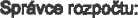 